« Ignorance=fear, Silence=Death» de KEITH HARING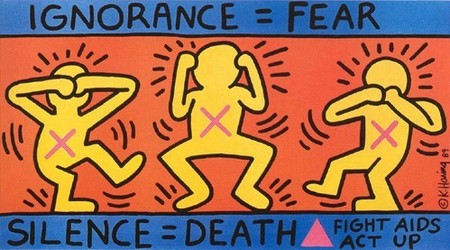 Keith HaringSynthèse :Etude de l’œuvre : « Ignorance=fear, Silence=Death»I-Présenter l’œuvreL’œuvre : Titre : ……………………………….. Date de création : ………… Domaine artistique : Art VisuelL’ auteurBiographie de l’ auteur : Le thème :Que représentent cette œuvre ? Traduire les mots utilisés par l’auteur. Comment a-elle été obtenue ? Où est-elle conservée ?Le contexte historiqueEpoque de création : ……………Contexte de santé publique Découvertes scientifiques de l’époque : II- Décrire l’œuvreLa représentationDécrire l’œuvre :Les matériaux et techniques au service de cette œuvreIII- Interpréter l’œuvreComment définir ce type d’œuvre ?Quels sont les messages de l’œuvre ?     IV-ConclureQuel était le sens de cette œuvre lors de sa création?Quel est le sens de cette œuvre aujourd’hui?Quels sont les types d’engagement que prend l’auteur dans cette œuvre ?Pourquoi est ce que cet auteur a pris ces engagements ?Quel est votre ressenti personnel face à cette œuvre ?Nom de l’œuvre :ARRETER LE SIDAAuteurs :Keith HaringDate de l’œuvre :1989Domaine artistique :Les arts visuelsTechnique de l’œuvre :afficheSens de l’œuvre :Engagements :humaniste ; social et politique